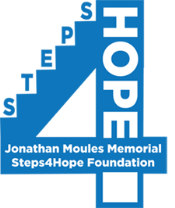 2022 Steps4Hope Sponsorship Levels$1,000 – Platinum Presenting SponsorSpecial recognition during awards ceremony as Presenting SponsorProminent logo placement on T-shirtRecognition in all printed collateral, as well as on event signageVisibility in social media through  Sponsorship Updates4 complimentary race entries$500 – Gold SponsorFeatured logo placement on T-shirtRecognition in thank-you event signage at your choice of Registration Table, Hydration Station, or Mile MakerVisibility in social media recognition through Sponsorship Updates2 complimentary race entries$250 – Silver SponsorLogo on T-shirtLogo on event signageVisibility in social media recognition through Sponsorship Updates1 complimentary race entry$100 – Bronze SponsorshipName printed on T-shirtVisibility in social media recognition through Sponsorship UpdatesName on event signage___Yes, I want to be a Steps4Hope Sponsor!_____ Platinum Presenting 	 ______Gold 		_____Silver 		_______BronzeBusiness Name: _________________________________________________________________Address:_______________________________________________________________________Phone Number:_________________________________________________________________Contact Person:_________________________________________________________________Email address:___________________________________________________________________Sponsorship Deadline- September 16, 2022  - Please make checks payable to Steps4HopeReturn to Pam Moules, 9 Fox Ridge Drive, Malvern, PA 19355Submit company logo for T-shirts (hi-res pdf) to jmsteps4hope@gmail.com. Thank you!!!!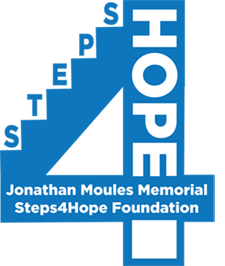 Did You Know???Steps4Hope was created to honor the life, legacy, and memory of Jonathan Moules, our beloved 22-year old son, who lost his battle with the disease of addiction in January 2014. Our goal, through Steps4Hope, is to educate, support, and give hope to those who are facing this illness or who have lost family and loved ones to its ravages.On average, 275 people daily are lost to accidental overdose.In 2021, drug overdose deaths surpassed 100,000 for the first time.Pennsylvania had the eighth highest drug overdose mortality rate in the United States with 5,410 deaths reported. Drug overdose and fentanyl poisoning are now the leading cause of death under the age of 50 in the United States.Become part of the solution, by participating in our annual event.  Through the programs we sponsor from your generous contributions, we aim to:Give hope and provide financial resources to those battling with the disease of addictionEducate the public about the true crisis of substance use disorder, as well as empower youth to avoid falling prey to its holdProvide compassionate care and support to parents and siblings who have lost loved ones to this disease.Steps4Hope is registered with CharitySmith National Society of Memorial Funds (EIN# 87-0636433). Please check with your Human Resources department to see if your gift is eligible to be matched.  Thank you!